                                                     T.C.                                 MUŞ ALPARSLAN ÜNİVERSİTESİ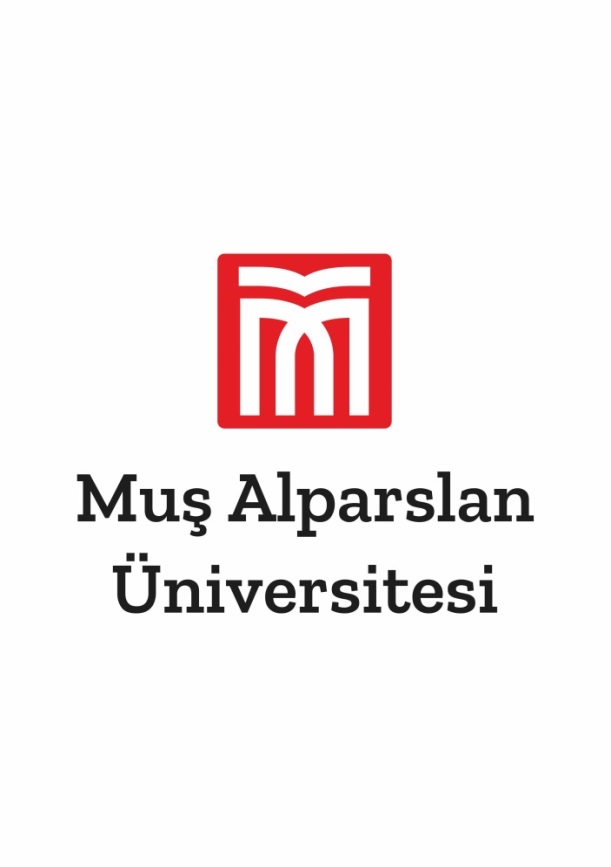 Teknik Bilimler Meslek Yüksekokulu Müdürlüğü                        ………………… Bölüm Başkanlığına	  Bölümümüzde aşağıda tabloda bilgileri verilen  öğrenciler ders devam şartını sağladıkları halde  tarafımca Öğrenci Bilgi Sistemine devamsız olarak girilmiştir. Sehven girilen devamsızlık durumunun  düzeltilmesi hususunda;	  Gereğini bilgilerinize arz ederim. …/…./20..	            Adı     SoyadıAdres: Muş Alparslan Üniv. Teknik Bilimler MYO                        Cep Tel :……………………………ÖĞRENCİ NOADI SOYADIPROGRAMIDERS ADIYOKLAMA TARİHİ